EL CONGRESO DEL ESTADO LIBRE Y SOBERANO DE YUCATÁN, CONFORME CON LO DISPUESTO EN LOS ARTÍCULOS 29 Y 30, FRACCIÓN V DE LA CONSTITUCIÓN POLÍTICA, 18 Y 28, FRACCIÓN XII DE LA LEY DE GOBIERNO DEL PODER LEGISLATIVO, 117, 118 Y 123 DEL REGLAMENTO DE LA LEY DE GOBIERNO DEL PODER LEGISLATIVO, TODOS DEL ESTADO DE YUCATÁN, EMITE EL SIGUIENTE:DECRETOQue modifica la Ley de Hacienda del Municipio de Tekax, Yucatán, en materia de actualización de tasas, cuotas y tarifasArtículo único. Se reforman los artículos 48, 57, 69; se adiciona el artículo 97 Bis; se reforman los artículos 108 Bis, 127; se adiciona el artículo 127 Bis; se reforman los artículos 131, 132, 133, 148, 150, 152, 154, 159, 160 y 162, todos de la Ley de Hacienda del Municipio de Tekax, Yucatán, para quedar como sigue:Artículo 48.- CuotaLa cuota del impuesto a espectáculos, diversiones públicas y funciones de circo, será cobro por día con las cuotas siguientes: l.- Funciones de circo por evento que no pase de 10 días	A)           Local	                                                            $5,264.00B)           Nacional	                                                $7,874.00II.- Bailes Populares	A)           Local          	                                                $5,264.00B)           Nacional con trayectoria internacional	 $7,874.00III.- Carrera de caballos (por evento)       	                         $2,339.00IV.- Trenecito y brincolín (por día)	                                     $234.00V.- Carritos y motocicletas eléctricos (por día)	              $234.00VI.- Juegos mecánicos por juego y por día                   	  $4,000.00VII.- Uso de suelo por exhibición de automóviles (por día)  	  $337.00VIII.- Uso de suelo por exhibición de motocicletas (por día)	  $225.00Artículo 57.- TasaEl impuesto a que se refiere esta sección se calculará aplicando la tasa del 3.2% a la base establecida en el artículo 55.Artículo 69.- Tablas de valores catastralesEl impuesto predial anual se calculará sobre la base del valor catastral de los predios, de acuerdo con la siguiente tabla de valores: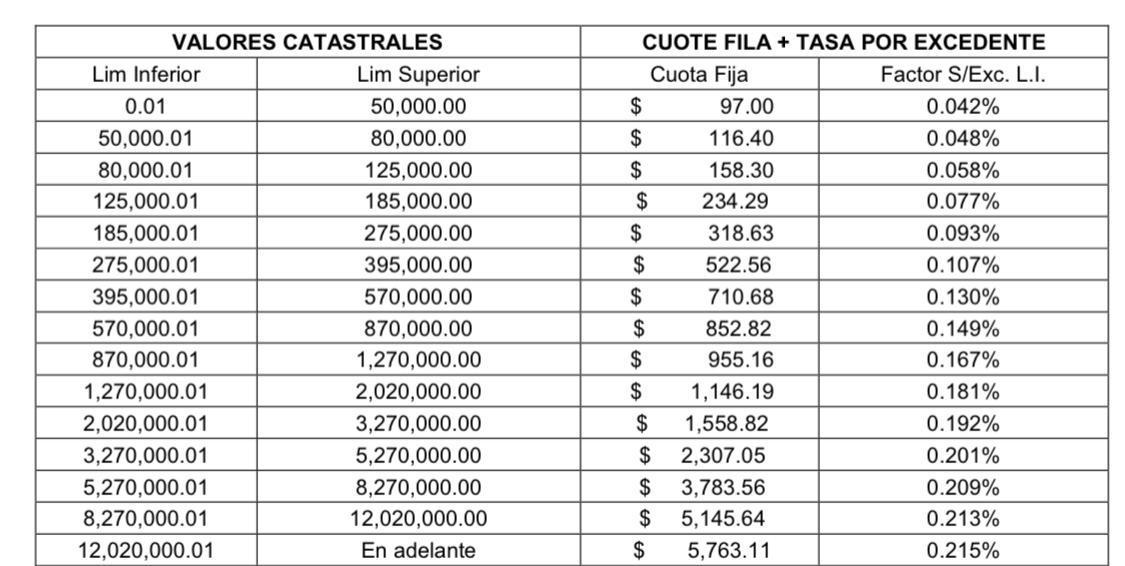 El cálculo de la cantidad a pagar se realizará de la siguiente manera: el valor de los predios se situará entre los rangos determinados por los límites inferior y superior; en cada rango se aplicará la cuota señalada para el límite inferior; a la cantidad excedente del límite inferior se aplicará el factor señalado al rango.El resultado que se obtenga de la suma de estas operaciones determina el impuesto predial del año.Cuando no se cubra el impuesto en las fecha o plazos fijados para ello en esta Ley, el monto del mismo se actualizará por el transcurso del tiempo y con motivo de los cambios de precios en el país por lo cual se aplicará el factor de actualización a las cantidades que se deban actualizar, desde el mes en que debió hacerse el pago y hasta el mes en que el mismo se efectúe.Dicho factor se obtendrá dividiendo el Índice Nacional de Precios al Consumidor que elabora el Instituto Nacional de Estadística y Geografía y se publica en el Diario Oficial de la Federación que corresponda al mes inmediato anterior al más reciente del período entre el citado índice correspondiente al mes inmediato anterior al más antiguo de dicho período. Además de la actualización se pagarán los recargos en concepto de indemnización al Municipio de Tekax, Yucatán por la falta del pago oportuno.Los recargos se calcularán aplicando al monto del impuesto debidamente actualizado conforme a lo dispuesto en el párrafo anterior, la tasa que resulte de sumar, las tasas aplicables en cada año, para cada uno de los meses transcurridos, en el periodo de actualización del impuesto.Artículo 97 Bis. Tarifas por el servicio de mercadosLos derechos por servicios del mercado se causarán y pagarán de conformidad -con las siguientes tarifas:I. Locatarios semifijos……………………………..…….. $    6.00 el metro por díaII.-Locales comerciales de mercado…………… ……  .$ 6.00 por díaIII.- Mesetas en el mercado:a) Carnes……………………… ……………..……..……$   8.00 por díab) Verduras………………….……………..……………...$   4.00 por díac) Otros…………………………………………………….$  2.00 Por díaIV.- Puestos (ambulantes) en la vía pública:a)	Pequeño (2m x 1)...…………………………..…...$	11.00 por díab)	Mediano (3m) ………………………..……….…...$	17.00 por díac)	Grande (10m x 1m) ………… ………...…….…...$	27.00 por díad)	Vendedores ambulantes con camioneta…...…...$	11.00 por díaArtículo 108 Bis. Cuotas y tarifas por el consumo de Agua Potable.Por los servicios públicos de agua potable, se pagarán derechos conforme a las siguientes cuotas y tarifas así como por el Reglamento municipal respectivo, por el Consumo de Agua potable suministrado por el órgano municipal de agua potable:Las tarifas base para el cobro de los servicios de agua potable para el uso doméstico, sobre la base del consumo determinado mediante la lectura del medidor, serán las siguientes:Se entiende por servicios Domésticos: Aquellos predios utilizados como vivienda familiar donde se utilice el servicio de agua potable para el aseo personal de sus habitantes y limpieza de la casa-habitación. Se incluyen los condominios y unidades habitacionales.En tanto se carezca de medidor en tomas de uso doméstico clasificados como vivienda familiar se establece como tarifa de consumo mínimo, la correspondiente al rango de consumo de 0 a 10 M3, equivalente a 1.79 UMA. Las tarifas base para el cobro de los servicios de agua potable para el uso comercial, considerando el consumo determinado de la lectura del medidor serán las siguientes:Se entienden por servicios Comerciales: Aquellos predios donde se realizan actividades de compra y venta de productos, y/o se prestan servicios al público en general; y el agua se utiliza para la limpieza general de las instalaciones y para el aseo personal de los empleados. En tanto se carezca de medidor en tomas de uso Comercial, se establecerá una cuota con base a un estudio previo efectuado por el personal autorizado por el sistema municipal de agua potableLas tarifas base para el cobro de los servicios de agua potable para el uso industrial, considerando el consumo determinado de la lectura del medidor serán las siguientes:Se entiende por servicios Industriales: Aquellos predios donde se realicen actividades industriales y se utilice el agua para transformar la materia prima en productos terminados, para la limpieza general de las instalaciones y para el aseo personal de los empleados.En tanto se carezca de medidor en tomas de uso Industrial se establecerá una cuota con base a un estudio previo efectuado por el personal autorizado por el sistema municipal de agua potable.las tarifas base para el cobro de los servicios de agua potable para el uso de Alto Consumo, considerando el consumo determinado de la lectura del medidor serán las siguientes:Se entiende por servicios Hoteleros: Aquellos predios utilizados por empresas dedicadas a ofrecer alojamiento temporal que utilizan el agua para el aseo personal de sus clientes, para la limpieza general de las instalaciones, elaboración de alimentos y actividades de recreación.En tanto se carezca de medidor en tomas de uso Hotelero se establecerá una cuota con base a un estudio previo efectuado por el personal autorizado por el sistema municipal de agua potable.Las tarifas base para el cobro de los servicios de agua potable para el uso de los servicios Públicos a la comunidad, considerando el consumo determinado de la lectura del medidor, serán las siguientes.Se entienden por servicios generales: Aquellos predios utilizados por órganos, dependencias o entidades de la Federación y el Estado para fines de su función pública.En tanto se carezca de medidor en tomas de uso de servicios generales se establecerá una cuota con base a un estudio previo efectuado por el personal autorizado por el sistema municipal de agua potable.Artículo 127. TarifaLos derechos correspondientes al servicio de limpia y recolección de basura se causarán por mes y pagarán de conformidad con la siguiente clasificación:I.- Por predio habitacional……….……….………...$        35.00II.- Por predio comercial tipo A ……………........$      106.00III.- Por predio comercial tipo B …………….…...$      140.00IV.- Por predio comercial tipo C ………….….….$      175.00   292.00V.- Por predio comercial tipo D…………….…....$     292.00    175.00 VI.- Por predio comercial tipo E……….............$     5,264.00VII.- Servicio por uso de camión por viaje …… $   627.00Por el pago anual del servicio de recolecta de basura se aplica el 20% de descuento pagando en los meses de enero y febrero. Aunado a lo anterior, los ciudadanos que paguen los primeros 5 días hábiles de cada mes, tendrán un descuento del 30% ú nicamente en el supuesto de la fracción I. Para efectos de la presente ley y para la aplicación de este artículo se entenderá por:Predio habitacional: casa habitación en la que no funcione negocio alguno, ni se le de ningún tipo de giro comercial a la propiedad.Predio comercial tipo A: predio ocupado como local comercial, en el que esté este establecido algún negocio o se le dé un tipo de giro comercial a la propiedad, y que genera menos de 10 kilogramos de desperdicios a la semana, sea necesaria la recolecta de basura dos veces por semana.Predio comercial tipo B: predio ocupado como local comercial, en el que esté establecido algún negocio o se le dé un tipo de giro comercial a la propiedad, y que genera desperdicios orgánicos propensos a descomponerse que no superan los 5 kilogramos diarios y sea necesaria la recolecta de basura todos los días.Predio comercial tipo C: predio ocupado como local comercial, en el que esté establecido algún negocio o se le dé un tipo de giro comercial a la propiedad, y que genera 10 kilogramos o más de desperdicios inorgánicos por semana y sea necesaria la recolecta de basura dos días a la semana.Predio comercial tipo D: predio ocupado como financiera de crédito, casa de empeño, institución bancaria, caja de ahorro, asesoría de crédito o servicios financieros.Predio comercial tipo E: predio ocupado como establecimiento comercial, en el que esté algún negocio o se le dé un tipo de giro comercial a la propiedad, y que genera desperdicios inorgánicos u orgánicos propensos a descomponerse por más de 5 kilogramos diarios y sea necesaria la recolecta de basura de todos los días.Artículo 127 bis. Tarifa por uso de basurero El derecho por el uso de basurero propiedad del Municipio se causará y cobrará de acuerdo a la siguiente clasificación:I.- Basura domiciliaria…………….…… $ 19.00 por viaje II.- Desechos orgánicos……………..…$ 59.00 por viaje Por los servicios de limpia y corte de árboles y palmeras, se estará sujeto a la siguiente tarifa:Artículo 131. Cuotas para giros relacionados con la venta de bebidas alcohólicasPor el otorgamiento de licencias de funcionamiento de establecimientos o locales cuyos giros comprendan la venta de bebidas alcohólicas, sea en envase cerrado o para consumo en el mismo lugar, se pagarán derechos conforme a las siguientes cuotas:Cuando por su denominación algún establecimiento no se encuentre comprendido en la clasificación anterior, se ubicará en aquel en que por sus características le sea más semejante.Artículo 132. Revalidación anualPor el otorgamiento de la revalidación anual de licencias para el funcionamiento de los establecimientos referidos en el artículo anterior, se pagará una cuota:Artículo 133. Cuotas por otros giros comercialesPor el otorgamiento de licencias de funcionamiento de establecimientos o locales comerciales se pagarán derechos conforme a las siguientes cuotas:El cobro de derechos por el otorgamiento o revalidación de licencias, permisos o autorizaciones para el funcionamiento de establecimientos o locales comerciales o de servicios sin expendio de bebidas alcohólicas antes mencionado,  estará condicionado a que previamente comprueben que tengan realizados los pagos de todos los impuestos y demás derechos inherentes al giro comercial de que se trate incluyendo los que sobre el inmueble recaiga tal como los es el impuesto predial en cuyo supuesto la que se expida, tendrá una vigencia máxima de hasta un año natural el iniciara en la fecha de expedición y terminará la misma fecha del mes del año siguiente; con salvedad de aquellas que fueran expedidas durante el último año del ejercicio fiscal del periodo constitucional de la administración municipal en turno, en cuyo caso su vigencia será hasta el último día de funciones de dicha administración municipal que la expidió, el cobro a que se hace referencia en el presente artículo será de acuerdo a las tarifas antes mencionado. Artículo 148. Cuotas y tarifasPor los servicios públicos en materia de catastro, se pagarán derechos conforme a las siguientes cuotas:Por diligencias de verificación de medidas físicas y de colindancias de predios dentro del Municipio:Para efectos de la anterior tabla del párrafo anterior, comprenderán dichas zonas las siguientes:A1.- PADRE ETERNO, HERMITA, CENTRO, YOXCHENKAX:(C.44X59, C.44X63), (C.52X59. C.52X63). (C.42X41, C.42X47), (C.47X32, C.47 X36), (36X53) (C.53X42), (C.42X57), (C.57X44), (C.44X59), (C.59 HASTA 52), (C.52 HASTA LA 49), (C.49X50), (C.50 HASTA LA 41), (C.41 HASTA LA 42). (C.36X47, C.47X32) (C.32 HASTA LA C.57) (57X32 HASTA LA 57X36), (C.36X57 HASTA LA C.36X47), (C.53X42 HASTA LA C. 53X56), (C.53X36 HASTA LA C. 36X57), (C.36X37 HASTA LA C.57X32), (C.57X32 HASTA LA C.32X63), (C.57X32 HASTA LA C.32X63), (C.32X63 HASTA LA C.63X44), (C.63X44 HASTA LA C.44X57), (C.44X57 HASTA LA C.57X42), (C.57X42 HASTA LA C.42X53)         A2.- YOXCHENKAX, CENTRO, SAN FRANCISCO, CHOBENCHE:(C.18X53 HASTA LA C.18X57), (C.18X57 HASTA LA C. 57X22), (C.22X59), (C.22X59 HASTA LA C.32 X59), (C.32X59 HASTA LA C. 32X59), (C.49X32 HASTA LA 49X24), (C.49X24 HASTA LA C.53X24).(C.51X52 HASTA LA C. 52X57), (C.57X52 HASTA LA 52X57), (C.58X57 HASTA LA 58X51), (C.58X51 HASTA LA 51X52). (C.58X51 HASTA LA 58X57), (C.58X57 HASTA LA C. 57X72), (C.57X72 HASTA LA C.72X51), (C.72X51 HASTA LA C.51X58). (C.72X49 HASTA LA 72X55), (C.55X72 HASTA LA 78X55), (C.78X55 HASTA LA C. 78X53), (C.78X53 HASTA LA C.84X53), (C.84X53 HASTA LA C.84X49), (C.84X49 HASTA LA C.49X72).A3.- N/AB1.- LÁZARO CÁRDENAS, YOXCHENKAX, SOLIDARIDAS, SAN IGNACIO, SAN JUAN, COL. PARAÍSO:(C.33X48 HASTA LA C.35X44-A), (C.33X44-A HASTA LA C.37X44-A), (C.37X44-A HASTA LA C.37X44), (C.44X37 HASTA LA C.44X39), (C.44X39 HASTA LA C.44X39), (C.42X39 HASTA LA C.42X41), (C.41X42 HASTA LA C.41X50), (C.41X50 HASTA LA C.50X33), (C.50X33 HASTA LA C.33X48), (C.28X41 HASTA LA 41X18) (C.18X41 HASTA LA C. 18X53), (C.18X53 HASTA LA C.24X53), (C.24X53 HASTA LA C.24X49), (C.24X49 HASTA LA C.49X32), (C.49X32 HASTA LA C.32X47), (C.47X36 HASTA LA C.36X45), (C.47X36 HASTA LA C.47X36), (C.36X45 HASTA LA C. 45X28), (C.45X28 HASTA LA C.41X28).(C.64X35 HASTA LA 35X62), (C.35 HASTA LA 37X62), (C.37X62 HASTA LA C.37X64), (C.37X64 HASTA LA C. 35X62), (C.60X24 HASTA LA C.29x58), (C.29X58 HASTA LA C. 58X29-A), (C.58X29-A HASTA LA C.29-AX56), (C.29-AX56 HASTA LA C.56X54-AX60), (C.57-AX60 HASTA LA C. 60X29), (C.33X48 HASTA LA C. S/N),(C.S/N HASTA LA C.52), (C.52X S/N HASTA LA 50), (C.50 HASTA LA C. 50X33).B2.- CENTRO, SAN FRANCISCO, HERMITA:(C.58X59 HASTA LA C.59X52), (C.59X52 HASTA LA C.52X57), (C.52X57 HASTA LA C.57X58), (C.57X58 HASTA LA C.58X59), (C.41x56 HASTA LA 56X51, (C.56X51 HASTA LA 51X72), (C.51X72 HASTA LA 72X47), (C.47X72 HASTA LA 47X64), (C.47X64 HASTA LA 64X37), (C.37X64 HASTA LA 37X62),(C.37X62 HASTA LA 62X39), (C.62X39 HASTA LA 39X60), (C.39X60 HASTA LA 41X60), (C.41X60 HASTA LA 41 X 56), (C.59X52 HASTA LA C.52X63), (C.52X63 HASTA LA C.54X63), (C.54X61 HASTA LA C.61X58), (C.58X61 HASTA LA C.58X59)        B3.- YOXCHENKAX(C.57X22 HASTA LA C.57X18), (C.57X18 HASTA LA C.18X63), (C.18X63 HASTA LA C.63X32), (C.63X32 HASTA LA C.32X59), (C.32X59 HASTA LA C.59X22), (C.22X59 HASTA LA C.57X22)            C1.- CHOBANCHE, LÁZARO CÁRDENAS, CHUNCHUCUM, BENITO JUAREZ, VILLAFLORES:(C.41X70 HASTA LA C.41X72), (C.41X72 HASTA LA C.49X72), (C.49X72 HASTA LA C.49X84), (C.49X84 HASTA LA C.84X53), (C.84X53 HASTA LA C.53X88), (C.51X88 HASTA LA C.51XS/N), (C.51XS/N HASTA LA C.41XS/N), (C.41XS/N HASTA LA C.41X84), (C.41X84 HASTA LA C.41X82), (C.41X82 HASTA LA C.41X70), (C.44-AX35 HASTA LA C.33X42), (C.33X42 HASTA LA C.35X38), (C.35X38 HASTA LA C.38X41), (C.41X38 HASTA LA C.41X40), (C.41X40 HASTA LA C.39X40), (C.39X40 HASTA LA C.39X44), (C.39X44 HASTA LA C.37X44), (C.37X44 HASTA LA C.37X44-A), (C.44-AX37 HASTA LA C.44-AX33), (C.41X38 HASTA LA C.41X28), (C.41X28 HASTA LA C.28X39), (C.28X39 HASTA LA C.39X26), (C.39X26 HASTA LA C.37X26), (C.37X26 HASTA LA C.28-AX37), (C.28-AX37 HASTA LA C.28-AX35), (C.28-AX35 HASTA LA C.33X42), (C.33X42 HASTA LA C.42X35), (C.42X35 HASTA LA C.35X38), (C.41X28 HASTA LA 28X45), (C.28X45 HASTA LA 45X36), (C.45X36 HASTA LA 36X41), (C.36X14 HASTA 41X28), (C.41X28 HASTA LA C.28X39), (C.28X34 HASTA LA C.22X39), (C.22X39 HASTA LA C.41X22), (C.41X38 HASTA LA C.41X28), (C.41X22 HASTA LA C.22X39), (C.22X39 HASTA LA C.39X45), (C.39X45 HASTA LA C.S/NX41), (C.S/NX34 HASTA LA C.41X22)                 C2.- SAN JUAN DE DIOS, PARTE DE SAN IGNACIO, COL. PARAÍSO:(C.60X29 HASTA LA 29X58), (C.29X58 HASTA LA 58X29-A), (C.58X29-A HASTA LA 29-AX56), (C.29-AX56 HASTA 56X54-A), (C.54-AX56 HASTA 54-AX60), (54-AX60 HASTA LA 60X29) (C.33X48 HASTA LA S/N), (C.S/N HASTA LA C.52), (C.52XS/N HASTA LA 50), (C.50 HASTA LA 50X53)C3.- FRACCIONAMIENTO PARAÍSO, COL. NUEVO YUCATÁNCuando se trate de superficies inferiores a las mencionadas en la tabla anterior, pero se requiera de levantamientos topográficos:	$ 3,200.00Conforme al costo de Hectárea se comprenderá de la siguiente manera:El Impuesto predial, se causará sobre la base de rentas, frutos civiles o cualquier otra contraprestación pactada, cuando el inmueble de que se trate hubiese sido otorgado en uso, goce, se permitiera su ocupación por cualquier título y genere dicha contraprestación por la ocupación; siempre y cuando al determinarse el impuesto conforme a la tarifa establecida en la Ley de Ingresos, diere como resultado un impuesto mayor al que se pagaría sobre la base del valor catastral.Artículo 150. Cuotas y tarifasLos derechos por los servicios de Rastro para la autorización de la matanza de ganado, se pagarán de acuerdo con la siguiente tarifa:Los derechos por servicio de uso de corrales del rastro se pagarán de acuerdo con la siguiente tarifa:Los derechos por servicio de transporte, se pagará de acuerdo con la siguiente tarifa:Artículo 152. Cuotas y tarifasPor los servicios públicos de supervisión sanitaria de la matanza de animales para consumo, realizada en domicilios particulares, se pagarán derechos, por cabeza de ganado, conforme a las siguientes cuotas y tarifas:El incumplimiento, por el servicio de supervisión sanitaria de matanza de animales en el domicilio particular, será sancionado con base al segundo párrafo del artículo 151 de esta Ley. En caso de reincidencia, dicha sanción se duplicará.Artículo 154. Cuotas y tarifasPor los servicios públicos de vigilancia, se pagarán derechos, por cada agente comisionado, conforme a las siguientes cuotas y tarifas:I.- Día por elemento                  $ 400.00II.- Hora por elemento               $   80.00El pago de los derechos por servicio de vigilancia, se hará por anticipado al solicitar el servicio, en las oficinas de la Tesorería Municipal.Artículo 159. CuotasPor los servicios públicos en materia de panteones, se pagarán derechos conforme a las siguientes cuotas:Por servicio funerario particular se pagará un derecho de $30.00.Por la renta de la bóveda por periodo de dos años y su prórroga por el mismo periodo en el cementerio municipal: bóveda $2,000.00.Por la adquisición de urna por el periodo de dos años o su prórroga por el mismo periodo en el cementerio municipal, Yucatán $2,950.00.Renta anual de urna por el periodo de dos años $1,000.00Permiso de construcción de cripta o bóveda en el cementerio municipal $160.00 y por el permiso para construcción de un mausoleo en la ciudad se cobrará $220.00.Por inhumación y exhumaciones se pagará  $350.00Anualmente por mantenimiento tanto por uso a perpetuidad como a arrendatarios, se pagará $300.00En las comisarías el cobro establecido en la fracción IV del presente artículo, será del 50%.Por usar a perpetuidad bóvedas, criptas, fosas o tumbas columbarios se encuentren dentro de los cementerios públicos o privados, ubicados dentro de la jurisdicción y competencia del Municipio de Tekax, se pagará $9,200.00Actualización de bóveda o urna $280.00Concesión nueva de bóveda o urna   $2,300.00Artículo 160. CuotasPor la expedición de certificados y constancias, se pagarán derechos conforme a las siguientes cuotas:Entre los certificados o constancias previstos en la fracción I, se encuentran el certificado de vecindad, la constancia de inscripción al Registro de Población Municipal, la constancia de no adeudar derechos al servicio de agua potable, así como los demás certificados y constancias no previstos de forma expresa en otra disposición de esta ley.Los certificados, constancias, duplicados y certificaciones que se prevean de forma específica en otra disposición de esta ley, se deberán pagar las cuotas o tarifas que se establezcan en la referida disposición.Artículo 162. PagoLa Unidad de Transparencia municipal únicamente podrá requerir pago por concepto de costo de recuperación cuando la información requerida sea entregada en documento impreso proporcionado por el Ayuntamiento y sea mayor a 20 hojas simples o certificadas, o cuando el solicitante no proporcione el medio físico, electrónico o magnético a través del cual se le haga llegar dicha información.El costo de recuperación que deberá cubrir el solicitante por la modalidad de entrega de reproducción de la información a que se refiere esta Sección, no podrá ser superior a la suma del precio total del medio utilizado, y será de acuerdo con la siguiente tabla:TransitoriosEntrada en vigorArtículo primero. Este decreto entrará en vigor el día de su publicación en el Diario Oficial del Gobierno del Estado de Yucatán.Cláusula derogatoriaArtículo segundo. Se derogan todas aquellas disposiciones de igual o menor rango que se opongan a este decreto.DADO EN LA SEDE DEL RECINTO DEL PODER LEGISLATIVO EN LA CIUDAD DE MÉRIDA, YUCATÁN, ESTADOS UNIDOS MEXICANOS A LOS TRECE DÍAS DEL MES DE ABRIL DEL AÑO DOS MIL VEINTIDÓS.PRESIDENTADIP. INGRID DEL PILAR SANTOS DÍAZ.DOMÉSTICOSDOMÉSTICOSDOMÉSTICOSDOMÉSTICOSRango de Consumo. M3Rango de Consumo. M3Cuota BaseCuota AdicionalLímite InferiorLímite SuperiorUMAM3 (Pesos)0101.790.0011201.8615.0921404.2421.3041609.2642.8461999.99919.18106.80DOMÉSTICOSDOMÉSTICOSDOMÉSTICOSDOMÉSTICOSRango de Consumo.M3Rango de Consumo.M3Cuota BaseCuota AdicionalLímite InferiorLímite Superior(Pesos)M3 (Pesos)01035.000.001120Incremento 30% cuota baseDivisión de cuota base entre resta límite superior menos límite inferior2140Incremento 50% cuota base anteriorIncremento 50% cuota adicional M3 anterior4160Incremento 70% cuota base anteriorIncremento 70% cuota adicional M3 anterior61999,999Incremento 90% cuota base anteriorIncremento 90% cuota adicional M3 anteriorCOMERCIALESCOMERCIALESCOMERCIALESCOMERCIALESRango de Consumo.M3Rango de Consumo.M3Cuota BaseCuota AdicionalLímite InferiorLímite Superior(Pesos)M3 (Pesos)01065.000.001120Incremento 30% cuota baseDivisión de cuota base entre resta límite superior menos límite inferior2140Incremento 50% cuota base anteriorIncremento 50% cuota adicional M3 anterior4160Incremento 70% cuota base anteriorIncremento 70% cuota adicional M3 anterior61999,999Incremento 90% cuota base anteriorIncremento 90% cuota adicional M3 anteriorINDUSTRIALESINDUSTRIALESINDUSTRIALESINDUSTRIALESRango de Consumo.M3Rango de Consumo.M3Cuota BaseCuota AdicionalLímite InferiorLímite Superior(Pesos)M3 (Pesos)010115.000.001150Incremento 30% cuota baseDivisión de cuota base entre resta límite superior menos límite inferior51100Incremento 50% cuota base anteriorIncremento 50% cuota adicional M3 anterior101200Incremento 70% cuota base anteriorIncremento 70% cuota adicional M3 anterior201500Incremento 90% cuota base anteriorIncremento 90% cuota adicional M3 anterior5011000Incremento 90% cuota base anteriorIncremento 90% cuota adicional M3 anterior1,001999,999Incremento 90% cuota base anteriorIncremento 90% cuota adicional M3 anteriorALTO CONSUMOALTO CONSUMOALTO CONSUMOALTO CONSUMORango de Consumo.M3Rango de Consumo.M3Cuota BaseCuota AdicionalLímite InferiorLímite Superior(Pesos)M3 (Pesos)010600.000.001150Incremento 30% cuota baseDivisión de cuota base entre resta límite superior menos límite inferior511,500Incremento 50% cuota base anteriorIncremento 50% cuota adicional M3 anterior1,5015,000Incremento 70% cuota base anteriorIncremento 70% cuota adicional M3 anterior5,00120,000Incremento 90% cuota base anteriorIncremento 90% cuota adicional M3 anterior20,001999,999Incremento 90% cuota base anteriorIncremento 90% cuota adicional M3 anteriorSERVICIOS GENERALES A LA COMUNIDADSERVICIOS GENERALES A LA COMUNIDADSERVICIOS GENERALES A LA COMUNIDADSERVICIOS GENERALES A LA COMUNIDADRango de Consumo.M3Rango de Consumo.M3Cuota BaseCuota AdicionalLímite InferiorLímite Superior(Pesos)M3 (Pesos)010300.000.001150Incremento 30% cuota baseDivisión de cuota base entre resta límite superior menos límite inferior511,500Incremento 50% cuota base anteriorIncremento 50% cuota adicional M3 anterior1,5015,000Incremento 70% cuota base anteriorIncremento 70% cuota adicional M3 anterior5,00120,000Incremento 90% cuota base anteriorIncremento 90% cuota adicional M3 anterior20,001999,999Incremento 90% cuota base anteriorIncremento 90% cuota adicional M3 anteriorSERVICIOS GENERALES A LA COMUNIDADSERVICIOS GENERALES A LA COMUNIDADSERVICIOS GENERALES A LA COMUNIDADSERVICIOS GENERALES A LA COMUNIDADRango de Consumo.M3Rango de Consumo.M3Cuota BaseCuota AdicionalLímite InferiorLímite Superior(Pesos)M3 (Pesos)010300.000.001150Incremento 30% cuota baseDivisión de cuota base entre resta límite superior menos límite inferior511,500Incremento 50% cuota base anteriorIncremento 50% cuota adicional M3 anteriorCLASIFICACIÓNVECES LA UMAI.   Por corte de árboles      De hasta 4 metros de altura     Por cada metro adicional65II.   Por corte de palmeras     De hasta 6 metros de altura     Por cada metro adicional51GiroVeces la unidad de medida y actualizaciónI. Licorería750II. Expendio de Cerveza750III. Tienda de Autoservicio Tipo A600IV. Tienda de Autoservicio Tipo B600V.- Centros nocturnos750VI.- Cantinas600VII.- Bares600VIII.- Discotecas y/o Antros750IV.- Restaurantes600X.- Restaurantes de lujo700XI.- Restaurantes de lujo donde se realicen juegos con apuestas y sorteos800XII.- Centros recreativos, deportivos y clubes sociales350XIII.- Video- bar250GiroVeces la unidad de medida y actualizaciónLicorerías175Expendio de cerveza100Tienda de autoservicio tipo A100Tienda de autoservicio Tipo B100Centro Nocturno200Cantinas100Bares100Discotecas y/o Antro100Restaurantes de lujo100Restaurantes de lujo donde se realicen juegos con apuestas y sorteos150Restaurantes100Centros Recreativos, Deportivos y Clubes sociales50Video-Bar100GIRO COMERCIAL EXPEDICIÓN  REVALIDACIÓN 1Acabado de productos textiles $            2,000.00 $             1,000.002Academias (Idiomas, Danza, Música, Belleza $          12,283.00 $             3,685.003Actividades agrícolas combinadas con explotación de Animales $            2,500.00$             1,500.004Agencia de Vehículos compra/venta $               12,224.00 $              10,688.005Alfarerías Taller y expendios $               1,352.00$                   406.00 6Aseguradoras para Vehículos (Compañías aseguradoras) $                 2,924.00$                 1,754.007Actividades agrícolas combinadas con explotación de animales $            6,000.00 $           3,000.008Agencias Aduanales $          26,250.00 $           11,000.009Agencias de anuncios publicitarios $            3,000.00 $             1,500.0010Agencias de cobranza $            8,000.00 $            4,000.0011Agencias de Motocicletas $          10,000.00 $            5,000.0012Agencias de publicidad $            3,000.00 $             1,500.0013Agencias de relaciones públicas $            3,000.00 $             1,500.0014Agencias de Ventas de Seguros $            2,924.00 $           1,754.0015Agencias de viajes $            9,359.00 $             2,924.0016Agencias noticiosas $            2,500.00 $             1,500.0017Agrupaciones de autoayuda para alcohólicos y personas con otras adicciones $            2,500.00 $           1,500.0018Alineación y balanceo de automóviles y camiones $            3,000.00 $            1,500.0019Almacén de Contenedores $          52,500.00 $           20,000.0020Almacenamiento de productos agrícolas que no requieren Refrigeración $            3,000.00 $             2,000.0021Alquiladora de Trajes $            2,000.00 $             1,000.0022Alquiladora para Fiestas $            8,000.00 $             4,000.0023Alquiler de automóviles con chofer $            4,000.00 $             2,000.0024Alquiler de camiones de carga sin chofer $            5,000.00 $             2,500.0025Alquiler de equipo de cómputo y de otras máquinas y mobiliario de oficina $            6,000.00 $             3,000.0026Alquiler de maquinaria y equipo para mover, levantar y acomodar materiales $          10,000.00 $             5,000.0027Alquiler de mesas, sillas, vajillas y similares $            8,000.00 $             4,000.0028Alquiler de prendas de vestir  $            2,000.00 $             1,000.0029Alquiler sin intermediación de oficinas y locales Comerciales $            1,462.00 $                731.0030Alquiler sin intermediación de salones para fiestas y Convenciones $            3,000.00 $             2,000.0031Alquiler sin intermediación de viviendas amuebladas $            4,000.00 $             2,000.0032Alquiler sin intermediación de viviendas no amuebladas $            3,000.00 $             1,500.0033Antenas de Telefonía Convencional, Celular y de Internet $        105,288.00 $           52,644.0034Apicultura $            2,000.00 $             1,000.0035Aserrado de tablas y tablones $            2,000.00 $             1,000.0036Asesoría en inversiones $            2,500.00 $             1,500.0037Asociaciones y organizaciones civiles $            4,000.00 $             2,000.0038Asociaciones, organizaciones y cámaras de productores, comerciantes y prestadores de servicios $            4,000.00 $             2,000.0039Autódromo $          30,000.00 $           15,000.0040Balnearios $          20,000.00 $           10,000.0041Bancos  $          92,126.00 $           27,624.0042Baños públicos $            2,500.00 $             1,500.0043Bibliotecas y archivos del sector privado $            2,500.00 $             1,500.0044Billares $            2,500.00 $             1,300.0045Bisuterías $             3,439.00$                  1,033.0046Bodegas de Almacenamiento $          87,740.00 $           35,096.0047Bufetes jurídicos $            4,000.00 $             2,000.0048Cafetería $            2,000.00 $             1,000.0049Casinos $            22,110.00$                   3,791.00 50Cajas de ahorro $            9,448.00 $                  2,362.00 51Cantantes y grupos musicales del sector privado $            5,000.00 $             2,500.0052Carpinterías $          1,228.00$                     369.00 53Carnicería, Pollería y Pescado Fresco $            7,476.00 $             2,492.0054Casa de Empeños  $          42,993.00 $           12,898.0055Centro   de   distribución, almacenamiento,   venta, embotellamiento   o   empaquetamiento   de   bebidas embotelladas $            87,740.00 $               35,096.0056Centro   de   distribución, almacenamiento,   venta, embotellamiento  o  empaquetamiento  de  productos comerciables. $            87,740.00 $                 26,907.0057Centro de bordado computarizado y/o personalizado$           4,679.00$                  2,339.00 58Centro de distribución y venta de Acero $          52,644.00 $               11,699.0059Centro de Cómputo o Servicio Técnico para Equipo de Computo $            2,000.00 $                800.0060Centros de cómputo y/o ciber/ciber café$               640.00 $                  296.00 61Centros de distribución de bebidas embotelladas$         128,977.00 $                 38,693.0062Centro de Fotográfico y/o Grabación $            1,500.00 $                600.0063Centro de Videojuegos $            1,500.00 $                600.0064Centro Recreativo $          10,000.00 $             5,000.0065Centros Cambiarios (Divisas) $          35,000.00 $           15,000.0066Centros del sector privado dedicados a la atención y cuidado diurno de ancianos y personas con discapacidad $            8,000.00 $             4,000.0067Centros Deportivos, Club de Nutrición $            1,800.00 $                800.0068Cerrajerías $            1,500.00 $                800.0069Cibercafé $            1,500.00 $                600.0070Cines $          42,993.00 $           20,882.0071Clínica Veterinaria $            1,096.00 $                641.0072Clínicas de Belleza / SPA $            3,000.00 $             1,500.0073Cocinas Económicas $            2,000.00 $             1,000.0074Colocación de pisos cerámicos y azulejos $            1,500.00 $                800.0075Colocación de pisos flexibles y de madera $            1,500.00 $                800.0076Comercializadora de Bicicletas y Accesorios $            2,000.00 $                900.0077Comercializadora de Carnes (Pollo, Res, Puerco) $            8,000.00 $             3,000.0078Comercializadora de Carnes Frías $            8,000.00 $             4,500.0079Comercializadora de Concreto $        100,000.00 $           50,000.0080Comercializadora de Equipos de Telefonía Móvil $            3,000.00 $             1,500.0081Comercializadora de Gas LP $        100,000.00 $           40,000.0082Comercializadora de insumos y Accesorios para Repostería y Panadería $            2,000.00 $             1,300.0083Comercializadora de Materiales de Construcción $            6,756.00 $             2,028.0084Comercializadora de Muebles, Línea Blanca y Electrónica $          15,000.00 $             6,000.0085Comercializadora de Paneles Solares  $          25,000.00 $           13,000.0086Comercializadora de Piedra de Cantera $        100,000.00 $           40,000.0087Comercializadora de Productos de Plástico (PET, Polietileno, Desechables) $            3,000.00 $             1,500.0088Comercializadora de Productos Derivados de Gases $            4,000.00 $             1,500.0089Comercializadoras de Plásticos $            5,000.00 $             2,500.0090Comercio al por mayor de artículos de papelería $            6,633.00 $             1,967.0091Comercio al por mayor de artículos desechables $            2,500.00 $             1,500.0092Comercio al por mayor de artículos y aparatos deportivos $            6,000.00 $             3,000.0093Comercio al por mayor de calzado $            5,000.00 $             2,500.0094Comercio al por mayor de cemento, tabique y grava $            6,000.00 $             3,000.0095Comercio al por mayor de electrodomésticos menores y aparatos de línea blanca $          15,000.00 $             8,000.0096Comercio al por mayor de envases en general, papel y cartón para la industria $          10,000.00 $             6,000.0097Comercio al por mayor de equipo y material eléctrico $          15,000.00 $             8,000.0098Comercio al por mayor de fibras, hilos y telas $            6,000.00 $             3,000.0099Comercio al por mayor de juguetes y bicicletas $            2,500.00 $             1,500.00100Comercio al por mayor de libros $            1,200.00 $                600.00101Comercio al por mayor de materiales metálicos para la construcción y la manufactura $          20,000.00 $           10,000.00102Comercio al por mayor de mobiliario y equipo de oficina $            3,000.00 $             1,500.00103Comercio al por mayor de otras materias primas para otras Industrias $          12,000.00 $             8,000.00104Comercio al por mayor de otros materiales para la construcción, excepto de madera y metálicos $          20,000.00 $           10,000.00105Comercio al por mayor de otros productos textiles $            4,000.00 $             2,500.00106Comercio al por mayor de partes y refacciones nuevas para automóviles, camionetas y camiones $            6,000.00 $             3,500.00107Comercio al por mayor de pintura $            8,000.00 $             4,000.00108Comercio al por mayor de revistas y periódicos $            2,000.00 $             1,000.00109Comercio al por mayor de ropa, bisutería y accesorios de Vestir $            3,439.00 $             1,033.00110Comercio al por mayor de vidrios y espejos $            4,000.00 $             2,000.00111Comercio al por menor de aceites y grasas lubricantes, aditivos y similares para vehículos de motor $            5,000.00 $             3,000.00112Comercio al por menor de alfombras, cortinas, tapices y Similares $            2,500.00 $             1,200.00113Comercio al por menor de artículos de joyería y relojes $            4,669.00 $             1,401.00114Comercio al por menor de artículos de mercería y Bonetería $            1,200.00 $                500.00115Comercio al por menor de artículos de papelería $            5,849.00 $             2,924.00116Comercio al por menor de artículos de perfumería y Cosméticos $            2,000.00 $             1,000.00117Comercio al por menor de artículos desechables $            1,500.00 $                800.00118Comercio al por menor de artículos ortopédicos $            3,000.00 $             1,500.00119Comercio al por menor de artículos para albercas y otros Artículos $            3,000.00 $             1,500.00120Comercio al por menor de artículos para la limpieza $            2,000.00 $             9,000.00121Comercio al por menor de artículos religiosos $            1,500.00 $                800.00122Comercio al por menor de artículos usados $            1,500.00 $                800.00123Comercio al por menor de artículos y aparatos deportivos $            2,000.00 $             1,000.00124Comercio al por menor de automóviles y camionetas nuevos $          20,000.00 $             8,000.00125Comercio al por menor de automóviles y camionetas usados $          12,224.00 $           10,688.00126Comercio al por menor de bebidas no alcohólicas y hielo $        116,985.00 $           40,945.00127Comercio al por menor de bicicletas $            3,057.00 $             1,019.00128Comercio al por menor de bisutería y accesorios de vestir $            3,439.00 $             1,033.00129Comercio al por menor de blancos $            2,500.00 $             1,500.00130Comercio al por menor de calzado $            3,000.00 $             	1,300.00131Comercio al por menor de carne de aves $            1,200.00 $                	600.00132Comercio al por menor de carnes rojas $            1,500.00 $                	800.00133Comercio al por menor de cerveza $          30,000.00 $           	12,000.00134Comercio al por menor de cigarros, puros y tabaco $            3,000.00 $             	1,500.00135Comercio al por menor de cristalería, loza y utensilios de cocina $            2,000.00 $             	1,200.00136Comercio al por menor de discos y casetes $            1,500.00 $                	800.00136Comercio al por menor de disfraces, vestimenta regional y vestidos de novia $            2,000.00 $             	1,000.00137Comercio al por menor de dulces y materias primas para Repostería $            2,000.00 $             	1,300.00138Comercio al por menor de electrodomésticos menores y aparatos de línea blanca $            6,000.00 $             	3,000.00139Comercio al por menor de equipo y material fotográfico $            3,000.00 $             	1,500.00140Comercio al por menor de frutas y verduras frescas $            4,094.00 $                	500.00141Comercio al por menor de instrumentos musicales $            3,000.00 $             	1,500.00142Comercio al por menor de juguetes $            1,500.00 $                	800.00143Comercio al por menor de lámparas ornamentales y candiles $            2,500.00 $             	1,500.00144Comercio al por menor de leche, otros productos lácteos y Embutidos $            2,000.00 $             	1,000.00145Comercio al por menor de lencería $            1,200.00 $                	600.00146Comercio al por menor de lentes $            2,000.00 $             	1,000.00147Comercio al por menor de libros $            1,500.00 $                	800.00148Comercio al por menor de llantas y cámaras para automóviles, camionetas y camiones $            3,000.00 $             	1,500.00149Comercio al por menor de materiales para la construcción en tiendas de autoservicio especializadas $            6,000.00 $             	3,000.00150Comercio al por menor de mobiliario, equipo y accesorios de cómputo $            3,000.00 $             	1,500.00151Comercio al por menor de motocicletas $          10,000.00 $             	5,000.00152Comercio al por menor de muebles para el hogar $            4,000.00 $             	2,000.00153Comercio al por menor de muebles para jardín $            4,000.00 $             	2,000.00154Comercio al por menor de otros alimentos $            3,000.00 $             	1,500.00155Comercio al por menor de otros artículos de uso personal $            2,000.00 $             	1,000.00156Comercio al por menor de otros artículos para la decoración de interiores $            3,000.00 $             	2,000.00157Comercio al por menor de otros vehículos de motor $            8,000.00 $             	5,000.00158Comercio al por menor de paletas de hielo y helados $            1,843.00 $                	922.00159Comercio al por menor de pañales desechables $            1,500.00 $                	800.00160Comercio al por menor de partes y refacciones nuevas para automóviles, camionetas y camiones $            6,000.00 $             	3,500.00161Comercio al por menor de partes y refacciones usadas para automóviles, camionetas y camiones $            5,000.00 $             	3,000.00162Comercio al por menor de pescados y mariscos $            1,600.00 $                	800.00163Comercio al por menor de pintura $            4,000.00 $             	2,000.00164Comercio al por menor de pisos y recubrimientos cerámicos $            6,000.00 $             	3,000.00165Comercio al por menor de plantas y flores naturales $            1,200.00 $                	500.00166Comercio al por menor de regalos $            1,500.00 $                	800.00167Comercio al por menor de revistas y periódicos $            1,000.00 $                	400.00168Comercio al por menor de ropa de bebé $            1,200.00 $                	600.00169Comercio al por menor de ropa de cuero y piel y de otros artículos de estos materiales $            3,000.00 $             	1,500.00170Comercio al por menor de ropa, excepto de bebé y Lencería $            2,000.00 $             	1,000.00171Comercio al por menor de semillas y granos alimenticios, especias y chiles secos $            1,200.00 $                	600.00172Comercio al por menor de sombreros $            1,500.00 $                	800.00173Comercio al por menor de telas $            3,000.00 $             	1,500.00174Comercio al por menor de teléfonos y otros aparatos de Comunicación $            3,000.00 $             	1,500.00175Comercio al por menor de vidrios y espejos $            2,000.00 $                	900.00176Comercio al por menor de vinos y licores $          45,000.00 $           	15,000.00177Comercio al por menor en ferreterías y tlapalerías $            7,369.00 $             	2,211.00178Comercio al por menor en minisúper $            6,000.00 $             	3,000.00179Comercio al por menor en supermercados $          10,000.00 $             	6,000.00180Comercio al por menor en tiendas de abarrotes, ultramarinos y misceláneas $            1,500.00 $                	800.00181Comercio al por menor en tiendas de artesanías $            2,000.00 $             	1,000.00182Comercio al por menor en tiendas departamentales $            4,000.00 $             	2,000.00183Comercio al por menor exclusivamente a través de Internet, y catálogos impresos, televisión y similares $            1,500.00 $             	1,000.00184Compañías de danza del sector privado $            3,000.00 $             	1,500.00185Compañías de teatro del sector privado $            4,000.00 $             	2,000.00186Confección de prendas de vestir sobre medida $            1,500.00 $                	800.00187Confección de sombreros y gorras $            1,200.00 $                	600.00188Confección en serie de camisas $            2,000.00 $             	1,000.00189Confección en serie de disfraces y trajes típicos $            2,000.00 $             	1,000.00190Confección en serie de otra ropa exterior de materiales Textiles $            2,500.00 $             	1,200.00191Confección en serie de uniformes $            2,000.00 $             	1,000.00192Confección, bordado y deshilado de productos textiles $            4,679.00 $             	2,339.00193Cultivo de aguacate $            1,500.00 $             	1,000.00194Cultivo de cacahuate $            1,200.00 $                	600.00195Cultivo de calabaza $            1,200.00 $                	600.00196Cultivo de caña de azúcar $            1,500.00 $             	1,000.00197Cultivo de cebolla $            1,200.00 $                	600.00198Cultivo de chile $            1,500.00 $             	1,000.00199Cultivo de chile en invernaderos y otras estructuras agrícolas protegidas $            2,000.00 $             	1,200.00200Cultivo de coco $            1,500.00 $             	1,000.00201Cultivo de frijol grano $            1,200.00 $                	600.00202Cultivo de girasol $            1,200.00 $                	600.00203Cultivo de jitomate en invernaderos y otras estructuras agrícolas protegidas. $            1,600.00 $             	1,000.00204Cultivo de jitomate o tomate rojo $            1,200.00 $                	600.00205Cultivo de limón $            1,500.00 $             	1,000.00206Cultivo de maíz forrajero $            1,200.00 $                	600.00207Cultivo de maíz grano $            1,200.00 $                	600.00208Cultivo de mango $            1,200.00 $                	600.00209Cultivo de melón $            1,200.00 $                	600.00210Cultivo de naranja $            1,200.00 $                	600.00211Cultivo de otras hortalizas $            1,200.00 $                	600.00212Cultivo de otros cereales $            1,200.00 $                	600.00213Cultivo de otros cítricos $            1,500.00 $             	1,000.00214Cultivo de otros productos alimenticios en invernaderos y otras estructuras agrícolas protegidas $            1,500.00 $                	800.00215Cultivo de papa $            1,200.00 $                	600.00216Cultivo de pastos $            1,500.00 $                	800.00217Cultivo de pepino en invernaderos y otras estructuras agrícolas protegidas $            1,500.00 $                	800.00218Cultivo de plátano $            1,200.00 $                	600.00219Cultivo de sandía $            1,200.00 $                	600.00220Cultivo de sorgo forrajero $            1,200.00 $                	600.00221Cultivo de sorgo grano $            1,200.00 $                	600.00222Cultivo de soya $            1,200.00 $                	600.00223Cultivo de tomate verde $            1,200.00 $                	600.00224Cultivo de trigo $            1,200.00 $                	600.00225Cunicultura y explotación de animales con pelaje fino $            1,500.00 $                	800.00226Despachos contables y jurídicos $                3,070.00$                       922.00 227Deportistas profesionales $            4,000.00 $             	2,000.00228Despachos Contables, Legales, Fiscales o de Asesoría Múltiple $            3,070.00 $                	922.00229Despachos de investigación de solvencia financiera $            2,500.00 $             	1,200.00230Distribución de telefonías y medios de comunicación $                 4,387.00 $                    1,828.00 231Distribución de televisión de paga satelital$               39,308.00 $                   11,793.00 232Diseño de modas y otros diseños especializados $            4,000.00 $             	2,000.00233Diseño gráfico $            4,000.00 $             	2,000.00234Diseño industrial $          20,000.00 $           	10,000.00235Diseño y decoración de interiores $            2,500.00 $             	1,000.00236Distribución de material publicitario $            3,000.00 $             	1,500.00237Edición de directorios y de listas de correo $            2,000.00 $             	1,000.00238Edición y difusión de contenido exclusivamente a través de Internet y servicios de búsqueda en la red $            3,000.00 $             	2,000.00239Elaboración de alimentos frescos para consumo inmediato $            4,000.00 $             	2,000.00240Elaboración de botanas $            1,200.00 $                	600.00241Elaboración de chocolate y productos de chocolate $            1,500.00 $                	800.00242Elaboración de condimentos y aderezos $            1,200.00 $                	600.00243Elaboración de helados y paletas $            1,843.00 $                	922.00244Elaboración de hielo $            1,228.00 $                	369.00245Elaboración de otros alimentos $            5,000.00 $             	2,500.00246Empresa de Elaboración y Mantenimiento de Maquinaria Industrial $          50,000.00 $           	26,000.00247Empresas de Energía Renovable (Eólica, Marina, Solar fotovoltaica) $     2,500,000.00 $           1,500,000.00248Empresas generadoras, comercializadoras, distribuidoras y transmisoras de energía eléctrica $        29,246,464.00 $              17,547,878.00 249Equipos deportivos profesionales $            6,000.00 $             	3,000.00250Equipos médicos y aparatos ortopédicos Compra/venta$                 5,849.00$                   2,339.00 251Escuelas comerciales y secretariales del sector privado $            6,000.00 $             	3,000.00252Escuelas de arte del sector privado $            6,000.00 $             	3,000.00253Escuelas de computación del sector privado $            4,000.00 $             	2,000.00254Escuelas de deporte del sector privado $            4,000.00 $             	2,000.00255Escuelas de educación preescolar del sector privado $            6,000.00 $             	3,000.00256Escuelas de idiomas del sector privado $            3,000.00 $             	1,500.00257Escuelas del sector privado de educación para necesidades especiales $            4,000.00 $             	2,000.00258Escuelas del sector privado dedicadas a la enseñanza de Oficios $            6,000.00 $             	3,000.00259Escuelas para la capacitación de ejecutivos del sector Privado $            6,000.00 $             	3,000.00260Escuelas Particulares $            6,000.00 $             	3,000.00261Estación de Servicio o Gasolineras $        263,010.00 $           	81,071.00262Estacionamientos de Automóviles y/o Motocicletas $            2,200.00 $                	900.00263Estacionamientos y pensiones para vehículos automotores $            3,000.00 $             	2,000.00264Estancias Infantiles $            3,685.00 $             	2,211.00265Estética, Salón de Belleza y Peluquerías $          	615.00 $                	369.00266Exhibición de películas y otros materiales audiovisuales $            2,000.00 $             	1,000.00267Expendio de Jugos $          	458.00 $                	275.00268Expendios de Alimentos Balanceados, Cereales y Similares $            1,200.00 $                	500.00269Expendios de Refrescos y Servifrescos $            2,212.00 $                	664.00270Explotación de bovinos para la producción de carne $            5,000.00 $             	2,500.00271Explotación de équidos $            4,000.00 $             	2,500.00272Explotación de gallinas para la producción de huevo fértil $            2,000.00 $             	1,000.00273Explotación de gallinas para la producción de huevo para plato $            2,000.00 $             	1,000.00274Explotación de guajolotes o pavos $            4,000.00 $             	2,000.00275Explotación de otros animales $            4,000.00 $             	2,000.00276Explotación de ovinos $            5,000.00 $             	2,500.00277Explotación de pollos para la producción de carne $            3,000.00 $             	2,000.00278Explotación de porcinos en granja $            4,000.00 $             	2,000.00279Explotación de porcinos en traspatio $            1,500.00 $                	800.00280Fábrica de Insumos $          10,000.00 $             	4,000.00281Fábrica de Muebles $          30,000.00 $           	15,000.00282Fabricación de artículos deportivos $            3,000.00 $             	1,500.00283Fabricación de artículos y utensilios de madera para el Hogar $            1,500.00 $                	800.00284Fabricación de asientos y accesorios interiores para vehículos automotores $            4,000.00 $             	2,500.00285Fabricación de ataúdes $            2,000.00 $             	1,000.00286Fabricación de banderas y otros productos textiles no clasificados en otra parte $            2,000.00 $             	1,000.00287Fabricación de calcetines y medias de tejido de punto $            1,200.00 $                	600.00288Fabricación de calzado con corte de tela $            2,500.00 $             	1,500.00289Fabricación de escobas, cepillos y similares $            1,500.00 $                	800.00290Fabricación de lámparas ornamentales $            1,500.00 $                	800.00291Fabricación de ropa exterior de tejido de punto $          10,000.00 $             	5,000.00292Fabricación de telas de tejido de punto $            5,000.00 $             	2,500.00293Fábricas de Hielo $          15,000.00 $             	6,000.00294Farmacias, Boticas y otros similares $          18,425.00 $             	5,528.00295Financieras  $          55,276.00 $           	16,583.00296Florería $            3,318.00 $             	1,228.00297Floricultura a cielo abierto $            1,200.00 $                	600.00298Floricultura en invernaderos y otras estructuras agrícolas protegidas $            1,500.00 $             	1,000.00299Frutería $            1,843.00 $                	553.00300Funerarias $            3,318.00 $             	1,228.00301Gimnasios $            4,094.00 $             	2,339.00302Granja (Avícola y/o Porcina) $            8,000.00 $             	3,500.00303Grutas, parques naturales y otros sitios del patrimonio cultural de la nación $            8,000.00 $             	4,000.00304Guarderías del sector privado $            4,000.00 $             	2,000.00305Hogares con empleados domésticos $            4,000.00 $             	2,000.00306Hojalatería y pintura de automóviles y camiones $            3,000.00 $             	1,500.00307Hoteles de 1 a 20 Habitaciones  $          22,110.00 $             	3,791.00308Hoteles de 21 en adelante  $          22,110.00 $             	3,791.00309Imprenta, Papelerías, Librerías y Centro de copiado $            5,849.00 $             	2,924.00310Incineradora $            3,000.00 $             	1,200.00311Industria Manufacturera $          50,000.00 $           	25,000.00312Inmobiliarias $            5,000.00 $             	2,500.00313Inmobiliarias y corredores de bienes raíces $            5,000.00 $             	2,500.00314Instalación de cristales y otras reparaciones a la carrocería de automóviles y camiones $            1,500.00 $                	700.00315Joyería de metales y piedras no preciosos y de otros Materiales $            4,669.00 $             	1,401.00316Joyerías, Relojerías y Similares $            4,669.00 $             	1,401.00317Laboratorios $          12,898.00 $             	3,871.00318Lavadero de Autos $            1,828.00 $                	914.00319Lavado y lubricado de automóviles y camiones $            1,828.00 $                	914.00320Lavanderías y tintorerías $            2,000.00 $                	900.00321Loncherías y Taquerías $            1,966.00 $                	616.00322Madererías $            3,000.00 $             	1,500.00323Maquiladoras $          20,000.00 $           	12,000.00324Marina Recreativa $          10,000.00 $             	5,000.00325Materiales de construcción $            6,756.00 $             	2,028.00326Mercerías (Artículos de Costura) $            5,849.00 $             	2,924.00327Minisúper de Abarrotes $          10,000.00 $             	4,500.00328Montepíos $          35,000.00 $           	15,000.00329Moteles, Casa de Huéspedes, Posadas $            7,000.00 $             	3,000.00330Negocio de Control de Plagas (Fumigadoras) $            2,500.00 $             	1,200.00331Notarías públicas $            6,000.00 $             	3,000.00332Ópticas $            2,500.00 $             	1,000.00333Orfebrería y joyería de metales y piedras preciosos $            4,669.00 $             	1,401.00334Organización de excursiones y paquetes turísticos para agencias de viajes $            3,000.00 $             	1,500.00335Organizadores de convenciones y ferias comerciales e Industriales $            2,500.00 $             	1,500.00336Otras compañías y grupos de espectáculos artísticos del sector privado $            5,000.00 $             	2,500.00337Otras reparaciones mecánicas de automóviles y camiones $            3,000.00 $             	1,500.00338Otro transporte terrestre de pasajeros $            5,000.00 $             	2,500.00339Otros cultivos $            2,000.00 $             	1,200.00340Otros servicios de almacenamiento general sin instalaciones especializadas $            5,000.00 $             	3,000.00341Otros servicios de apoyo a los negocios $            2,000.00 $                	900.00342Otros servicios de apoyo secretarial y similares $            2,500.00 $             	1,000.00343Otros servicios de limpieza $            2,500.00 $             	1,200.00344Otros servicios de orientación y trabajo social prestados por el sector privado $            3,000.00 $             	1,500.00345Otros servicios de reservaciones $            2,000.00 $             	1,000.00346Otros servicios de suministro de información $            2,000.00 $             	1,000.00347Otros servicios educativos proporcionados por el sector Privado $            4,500.00 $             	2,500.00348Otros servicios personales $            2,500.00 $             	1,500.00349Otros servicios profesionales, científicos y técnicos $            3,500.00 $             	2,000.00350Otros servicios recreativos prestados por el sector privado $          10,000.00 $             	5,000.00351Otros servicios relacionados con el transporte $            5,000.00 $             	2,500.00352Otros servicios relacionados con el transporte por agua $            4,000.00 $             	2,000.00353Otros servicios relacionados con la agricultura $            2,500.00 $             	1,500.00354Otros servicios relacionados con la contabilidad $            3,000.00 $             	1,600.00355Otros servicios relacionados con los servicios inmobiliarios $            6,000.00 $             	3,000.00356Panadería $          66,333.00 $                	922.00357Panadería y Tiendas de Abarrotes $            3,000.00 $             	1,500.00358Panificación tradicional $            1,200.00 $                	500.00359Pastelería $            2,200.00 $             	1,000.00360Patio de Maniobras $          70,000.00 $           	30,000.00361Peleterías, Heladerías y Venta de Machacados $            1,200.00 $                	500.00362Perfumería $            1,600.00 $                	800.00363Pescadería y Coctelería $            1,600.00 $                	800.00364Piscicultura y otra acuicultura, excepto camaronicultura $            4,000.00 $             	2,000.00365Pizzería $            2,456.00 $                	994.00366Planta Almacenadora de Combustibles $     1,500,000.00 $             560,000.00367Planta Almacenadora y Distribuidora de Productos Petrolíferos y Asfaltos $        250,000.00 $             150,000.00368Planta Procesadora de Agua Purificada $          93,589.00 $           	33,746.00369Plaza de hasta 7 locales  $            7,000.00 $             	3,500.00370Plaza desde 8 locales  $          10,000.00 $             	8,000.00371Procesamiento electrónico de información, hospedaje y otros servicios relacionados $            1,500.00 $             	1,000.00372Producción de aves en incubadora $            5,000.00 $             	2,500.00373Producción de videoclips, comerciales y otros materiales Audiovisuales $            3,000.00 $             	1,500.00374Promotores de espectáculos artísticos, culturales, deportivos y similares que no cuentan con instalaciones para presentarlos $            5,000.00 $             	2,500.00375Promotores del sector privado de espectáculos artísticos, culturales, deportivos y similares que cuentan con instalaciones para presentarlos $            5,000.00 $             	2,500.00376Puesto de venta de Revista y Periódicos $          	861.00 $                	257.00377Purificación y embotellado de agua $            7,000.00 $             	4,000.00378Realización de trabajos de carpintería en el lugar de la construcción $            1,500.00 $                	800.00379Recicladoras (Compra y venta de Chatarra y/o PET) $            2,000.00 $                	900.00380Recolección de Residuos de Manejo Especial, Industrial o Marítimo $          20,000.00 $           	12,000.00381Recolección de residuos no peligrosos por el sector Privado $          20,000.00 $           	10,000.00382Rectificación de partes de motor de automóviles y Camiones $            3,000.00 $             	1,500.00383Refaccionaria Automotriz $            6,112.00 $             	1,834.00384Refaccionaria de Motocicletas $            6,112.00 $             	1,834.00385Refugios temporales comunitarios del sector privado $            2,500.00 $             	1,500.00386Renta de Cabañas de 1 a 5 $            6,000.00 $             	4,000.00387Renta de Cabañas de 6 o mas $            9,000.00 $             	5,000.00388Rentadora de Automóviles $            4,000.00 $             	2,000.00389Rentadora de Maquinaria $          15,000.00 $             	8,000.00390Reparación de calzado y otros artículos de piel y cuero $            1,200.00 $                	600.00391Reparación de suspensiones de automóviles y camiones $            3,000.00 $             	1,500.00392Reparación de tapicería de muebles para el hogar $            1,500.00 $                	800.00393Reparación de transmisiones de automóviles y camiones $            3,000.00 $             	1,500.00394Reparación del sistema eléctrico de automóviles y Camiones $            3,000.00 $             	1,500.00395Reparación mecánica en general de automóviles y Camiones $            3,000.00 $             	1,500.00396Reparación menor de llantas $            1,500.00 $                	800.00397Reparación y mantenimiento de aparatos eléctricos para el hogar y personales $            3,000.00 $             	1,500.00398Reparación y mantenimiento de bicicletas $            1,500.00 $                	700.00399Reparación y mantenimiento de equipo electrónico de uso Doméstico $            2,000.00 $             	1,000.00400Reparación y mantenimiento de maquinaria y equipo agropecuario y forestal $            6,000.00 $             	3,000.00401Reparación y mantenimiento de maquinaria y equipo comercial y de servicios $          10,000.00 $             	6,000.00402Reparación y mantenimiento de maquinaria y equipo Industrial $          20,000.00 $           	10,000.00403Reparación y mantenimiento de maquinaria y equipo para mover, levantar y acomodar materiales $          15,000.00 $             	8,000.00404Reparación y mantenimiento de motocicletas $            2,000.00 $                	900.00405Reparación y mantenimiento de otro equipo electrónico y de equipo de precisión $            2,000.00 $             	1,000.00406Reparación y mantenimiento de otros artículos para el hogar y personales $            1,500.00 $                	800.00407Restaurante de Comida Rápida sin venta de alcohol $            3,076.00 $                	922.00408Rosticería $          	983.00 $                	308.00409Sala de fiestas $          12,283.00 $             	3,685.00410Sanitarios públicos y bolerías $            2,500.00 $             	1,500.00411Servicio de agua pipa por unidad $          10,000.00 $             	5,000.00412Servicio de aguas residuales pipa por unidad $          10,000.00 $             	5,000.00413Servicio de Transporte de Contenedores de Carga $          15,000.00 $             	7,500.00214Servicios de acceso a computadoras $            1,800.00 $                	900.00415Servicios de administración de bienes raíces $            6,000.00 $             	3,000.00416Servicios de administración de centrales camioneras $            5,000.00 $             	2,500.00417Servicios de administración de negocios $            2,500.00 $             	1,500.00418Servicios de alimentación comunitarios prestados por el sector privado $            3,000.00 $             	1,500.00419Servicios de apoyo a la educación $            4,000.00 $             	2,000.00420Servicios de apoyo para efectuar trámites legales $            2,500.00 $             	1,200.00421Servicios de arquitectura $            4,000.00 $             	2,000.00422Servicios de arquitectura de paisaje y urbanismo $            6,000.00 $             	3,000.00423Servicios de capacitación para el trabajo prestados por el sector privado para personas desempleadas, subempleadas o con discapacidad $            3,000.00 $             	1,500.00424Servicios de casetas telefónicas $            1,500.00 $                	800.00425Servicios de consultoría en administración $            3,000.00 $             	1,500.00426Servicios de contabilidad y auditoría $            2,500.00 $             	1,200.00427Servicios de dibujo $            4,000.00 $             	2,000.00428Servicios de diseño de sistemas de cómputo y servicios Relacionados $            3,000.00 $             	1,500.00429Servicios de emergencia comunitarios prestados por el sector privado $            4,000.00 $             	2,000.00430Servicios de empacado y etiquetado $            1,500.00 $                	800.00431Servicios de fotocopiado, fax y afines $            1,500.00 $                	800.00432Servicios de fotografía y videograbación $            2,212.00 $                	664.00433Servicios de grúa $            4,000.00 $             	2,000.00434Servicios de ingeniería $            6,000.00 $             	3,000.00435Servicios de inspección de edificios $          45,000.00 $           	15,000.00436Servicios de instalación y mantenimiento de áreas verdes $            2,000.00 $                	800.00437Servicios de investigación de mercados y encuestas de opinión pública $            2,500.00 $             	1,500.00438Servicios de levantamiento geofísico $          60,000.00 $           	25,000.00439Servicios de limpieza de inmuebles $            2,500.00 $             	1,200.00440Servicios de limpieza de tapicería, alfombras y muebles $            2,500.00 $             	1,200.00441Servicios de mudanzas $            4,000.00 $             	2,000.00442Servicios de orientación y trabajo social para la niñez y la juventud prestados por el sector privado $            3,000.00 $             	1,500.00443Servicios de preparación de documentos $            1,200.00 $                	600.00444Servicios de profesores particulares $            4,000.00 $             	2,000.00445Servicios de protección y custodia mediante el monitoreo de sistemas de seguridad $            4,000.00 $             	1,800.00446Servicios de recepción de llamadas telefónicas y promoción por teléfono $            1,500.00 $                	800.00447Servicios de Remolque $            2,500.00 $             	1,100.00448Servicios de revelado e impresión de fotografías $            2,000.00 $             	1,000.00449Servicios de rotulación y otros servicios de publicidad $            1,500.00 $                	800.00450Servicios de seguridad y Vigilancia $            4,000.00 $             	1,800.00451Servicios de Televisión de Paga, Telefonía e Internet $     2,983,139.00 $           	17,548.00452Servicios de traducción e interpretación $            1,500.00 $                	800.00453Servicios funerarios $            3,318.00 $             	1,228.00454Servicios relacionados con la cría y explotación de Animales $            2,000.00 $             	1,000.00455Servicios veterinarios para la ganadería prestados por el sector privado $            1,096.00 $                	641.00456Servicios veterinarios para mascotas prestados por el sector privado $            1,096.00 $                	641.00457Suministro de Equipo para Incendios $            3,000.00 $             	1,700.00458Supermercado de Abarrotes $          15,473.00 $             	6,141.00459Supervisión de construcción de obras para el tratamiento, distribución y suministro de agua, drenaje y riego $          45,000.00 $           	20,000.00460Supervisión de construcción de otras obras de ingeniería Civil $          70,000.00 $           	25,000.00461Supervisión de edificación residencial $          25,000.00 $           	10,000.00462Taller de Bicicletas $          	612.00 $                	203.00463Taller de Carpintería $            1,228.00 $                	369.00464Taller de Celulares $            1,771.00 $                	553.00465Taller de Electrónica y Línea Blanca $            1,228.00 $                	680.00466Taller de Motocicletas $            1,371.00 $                	640.00467Taller de Sastrería y/o Modista $            1,000.00 $                	400.00468Taller Mecánico Automotriz $            4,299.00 $             	1,843.00469Talleres: Eléctrico, Hojalatería y Pintura, Llantera y/o vulcanizadora. $            7,369.00 $             	2,211.00470Tapicería de automóviles y camiones $            1,500.00 $                	700.00471Tapicerías $            1,500.00 $                	700.00472Tendejones y Misceláneas de Abarrotes $          	800.00 $                	400.00473Terminal de Autobuses y Taxis Foráneos $          23,397.00 $           	11,249.00474Terminal de Autobuses y Taxis Locales $          15,000.00 $             	7,000.00475Tienda de Abarrotes $            7,748.00 $             	3,070.00476Tienda de Alimentos y Accesorios para Animales $            1,000.00 $                	600.00477Tienda de Bisutería, Regalos, Boneterías y Novedades  $            3,439.00 $             	1,033.00478Tienda de Juegos de Pronósticos $          22,110.00 $             	3,791.00479Tienda de Productos Electrónicos y/o Radiocomunicación $            5,000.00 $             	2,000.00480Tienda de Ropa, Almacenes y Boutiques $            8,599.00 $             	3,318.00481Tienda Naturista $            2,500.00 $             	1,300.00482Tornería $            6,000.00 $             	3,000.00483Tortillería $            3,076.00 $                	922.00484Trabajos de pintura y otros cubrimientos de paredes $            2,000.00 $             	1,000.00485Tratamiento y disposición final de residuos no peligrosos por el sector privado $          10,000.00 $             	6,000.00486Venta de Artesanías $            2,000.00 $                	900.00487Venta de Artículos para Pesca $            5,000.00 $             	2,800.00489Venta de billetes de lotería, pronósticos deportivos y otros boletos de sorteo $          22,110.00 $             	3,791.00490Venta de Dulces y/o Piñatas $            1,500.00 $                	800.00491Venta Productos Esotéricos $            2,500.00 $             	1,000.00492Vidrios y Aluminios $            2,000.00 $                	900.00493Viveros de Plantas  $            1,200.00 $                	500.00494Zapaterías $            4,299.00 $             	1,292.00CÉDULASCÉDULASEXPEDICIÓN DE CÉDULAS POR MANIFESTACIÓN DE CONSTRUCCIÓN ZONA CENTRO$207.00EXPEDICIÓN DE CÉDULAS POR MANIFESTACIÓN DE CONSTRUCCIÓN ZONA INTERMEDIA$201.00EXPEDICIÓN DE CÉDULAS POR MANIFESTACIÓN DE CONSTRUCCIÓN ZONA PERIFERIA$195.00EXPEDICIÓN DE CÉDULAS POR MANIFESTACIÓN DE CONSTRUCCIÓN ZONA DE COMISARÍAS Y PREDIOS RÚSTICOS$188.00EXPEDICIÓN DE CÉDULAS POR ACTUALIZACIÓN:0.1-10,000.00$220.0010,001.00-20,000.00$284.0020,001.00-30,000.00$347.0030,001.00-40,000.00$410.0040,001.00-70,000.00$541.0070,001.00-100,000.00$604.0010,001.00- EN ADELANTE$743.00EXPEDICIÓN DE CÉDULAS POR REVALUACIÓN$210.00EXPEDICIÓN DE CÉDULAS POR TRASLADO DE DOMINIO$210.00OFICIO DE SOLICITUD DEL FOLIO ELECTRÓNICO$207.00CONSTANCIASCONSTANCIASCONSTANCIA DE VALOR CATASTRAL$207.00CONSTANCIA DE NO PROPIEDAD$207.00CONSTANCIA DE ÚNICA PROPIEDAD$207.00CONSTANCIA DE INSCRIPCIÓN$207.00CONSTANCIA DE NO INSCRIPCIÓN$207.00CONSTANCIA DE NÚMERO OFICIAL$207.00COPIAS CERTIFICADASCOPIAS CERTIFICADASCOPIA CERTIFICADA DE CÉDULAS$84.00COPIA CERTIFICADA DE PLANO$150.00COPIA CERTIFICADA DE HOJA DE PARCELA$84.00COPIA CERTIFICADA DE PLANO TAMAÑO OFICIO$92.00COPIA CERTIFICADA DE PLANO HASTA 4 VECES TAMAÑO OFICIO$131.00COPIA CERTIFICADA DE PLANO MAYOR DE 4 VECES TAMAÑO OFICIO$143.00COPIAS SIMPLESCOPIAS SIMPLESCOPIAS SIMPLES TAMAÑO CARTA$24.00COPIAS SIMPLES TAMAÑO OFICIO$27.00OTROS TRÁMITESOTROS TRÁMITESURBANIZACIÓN $100.00HISTORIAL DE PREDIO$207.00ASIGNACIÓN DE NOMENCLATURA$100.00CAMBIO DE NOMENCLATURA$100.00CERTIFICADO DE NO ADEUDO DE PREDIAL$100.00RECTIFICACIÓN DE MEDIDAS$100.00PROYECTOS DE UNIÓN Y DIVISIÓN POR CADA PARTE$100.00VERIFICACIONES DE MEDIDAS FÍSICAS Y COLINDANCIAS DE PREDIOS ZONA HABITACIONAL$200.00VERIFICACIONES DE MEDIDAS FÍSICAS Y COLINDANCIAS DE PREDIOS ZONA COMERCIAL$220.00VERIFICACIONES DE MEDIDAS FÍSICAS Y COLINDANCIAS DE PREDIOS ZONA INDUSTRIAL$284.00DILIGENCIA DE M2 A 150 M2  (Rural-Rústicas)$320.00CREACIÓN DE PLANOS$200.00ZonaCosto x MetroCuadradoA1$100.00A2$90.00B1$82.00B2$76.00B3$69.00C1$62.00C2$55.00C3$52.00HECTÁREACOSTO1 Hectárea$3000.00AnimalPrecio por cabezaGanado vacuno$70.00Ganado porcino$50.00Ganado vacuno$15.00 por cabezaGanado porcino$10.00 por cabezaGanado vacuno $50.00 por cabezaGanado porcino$25.00 por cabezaGanado vacuno $50.00 por cabezaGanado porcino$25.00 por cabezaPor cada certificado que expida el Ayuntamiento$30.00 por hojaPor cada copia certificada que expida el Ayuntamiento$3.00 por hojaPor cada constancia que expida el Ayuntamiento$30.00 por hojaPor cada copia fotostática simple$1.00 por hojaPor participar en licitaciones$2880.00Por reposición de licencias de funcionamiento$100.00Por reposición de recibos oficiales$20.00Por derecho de tanto$250.00Medio de reproducciónCosto aplicableI. Copia simple o impresa a partir de la vigesimoprimera hoja proporcionada por la Unidad de Transparencia.$1.00 II. Copia certificada a partir de la vigesimoprimera hoja proporcionada por la Unidad de Transparencia.$3.00III. Disco compacto o multimedia (CD ó DVD) proporcionada por la Unidad de Transparencia.$10.00 SECRETARIODIP. RAÚL ANTONIO ROMERO CHEL.SECRETARIODIP. RAFAEL ALEJANDRO ECHAZARRETA TORRES.